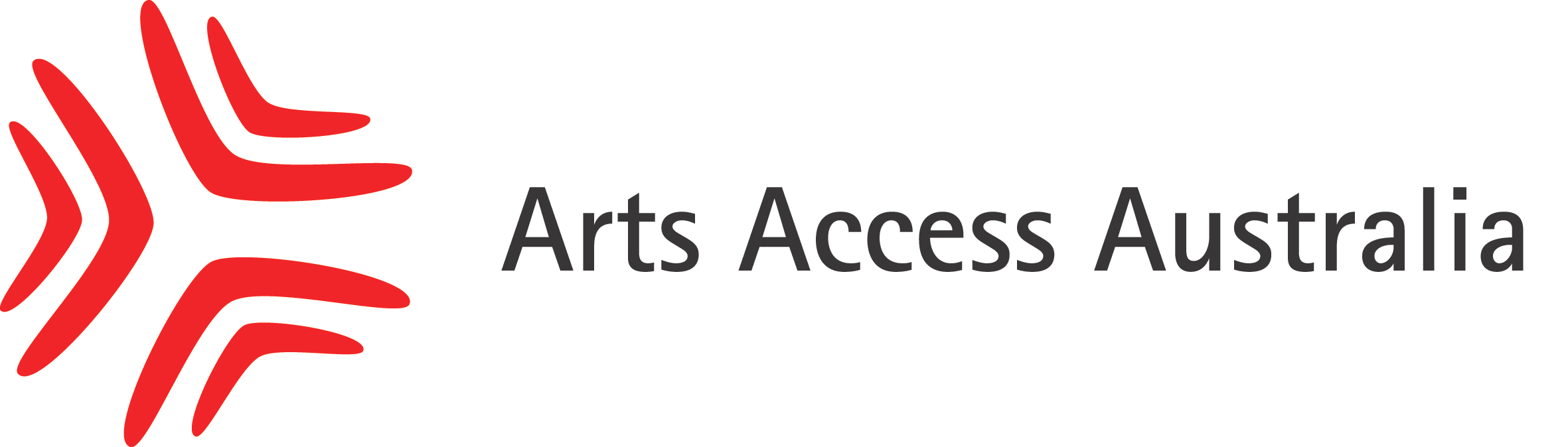 Position Description: Communications ManagerReports to	CEO Purpose	          Works collaboratively with the AAA team to develop and deliver communications and advocacy campaigns, share information, and administer websites and social media platforms.  Duties and Key ResponsibilitiesManages all aspects of AAA external communications, including the administration of AAA websites and social media platforms. Develops and delivers communications and social media campaigns to increase audience and member engagement and build the profile of AAA.Researches and prepares advocacy and change campaigns including creative message development, media releases and position papers in consultation with the CEO and relevant staff, and liaises with media Facilitates the design of accessible marketing and communication materials in universally accessible formats in consultation with the CEO and relevant staff.Writes and distributes quarterly newsletter, news articles in consultation with the CEO and relevant staff.Administer COMS email correspondence, respond to requests for information or direct to appropriate team members. Provide monthly progress reports and data on audience reach and social media engagement.  Participate in monthly supervision and team meetings, and other cross functional working groups as required. General administration, record keeping and documentation, and other duties as required.   Skills and ExperienceEssentialDisplays attitudes and behaviours that align with Arts Access Australia’s vision and values, and commitment to creating access to the arts for people with disability.Experience in a similar role, and highly proficient in using website and social media platforms such as Wordpress, Mailchimp, Gmail, Facebook, Twitter and Hootsuite.Professional communication style, demonstrated excellence in consumer engagement and customer service, ability to communicate to diverse audiences. Demonstrated understanding of W3C access guidelines, universal access, as well as accessible communication formats.Creative flair for designing campaign messages and universally accessible promotional materials (ability to use Photoshop or similar design platform would be advantageous). Strong written communication skills, ability to research and write press releases, position papers and news articles.  Strong organisational and time management skills, capacity to work independently and deliver outcomes in a timely manner.Confidence in using Microsoft Office programs, online records management systems such as Dropbox; online meeting apps such as Skype and ZoomAbility to work independently, as well as work collaboratively in team environments. Desirable Bachelor degree in Communications, Arts Management or equivalent.Experience and an understanding of the in the Arts and Culture setting, preferably with artists with disability. Lived experience of disability is considered an advantage in this role. Additional requirements	Appointment to this position is subject to a National Police Clearance.Capacity to work remotely, this position requires working from home or other suitable office space. Independent travel /capability to travel interstate, as required.